Go to Balloon Live website, and select software and support.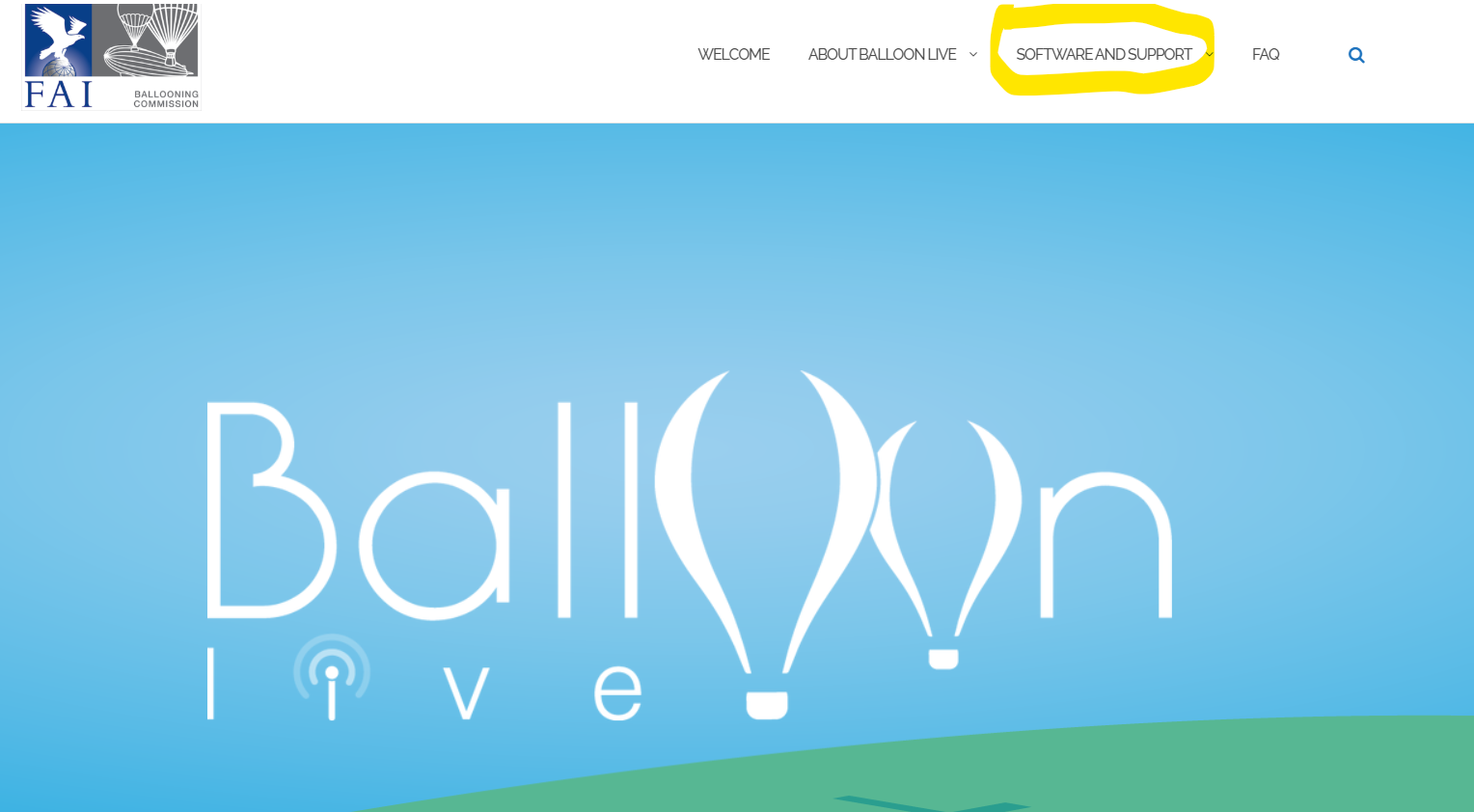 Select Downloads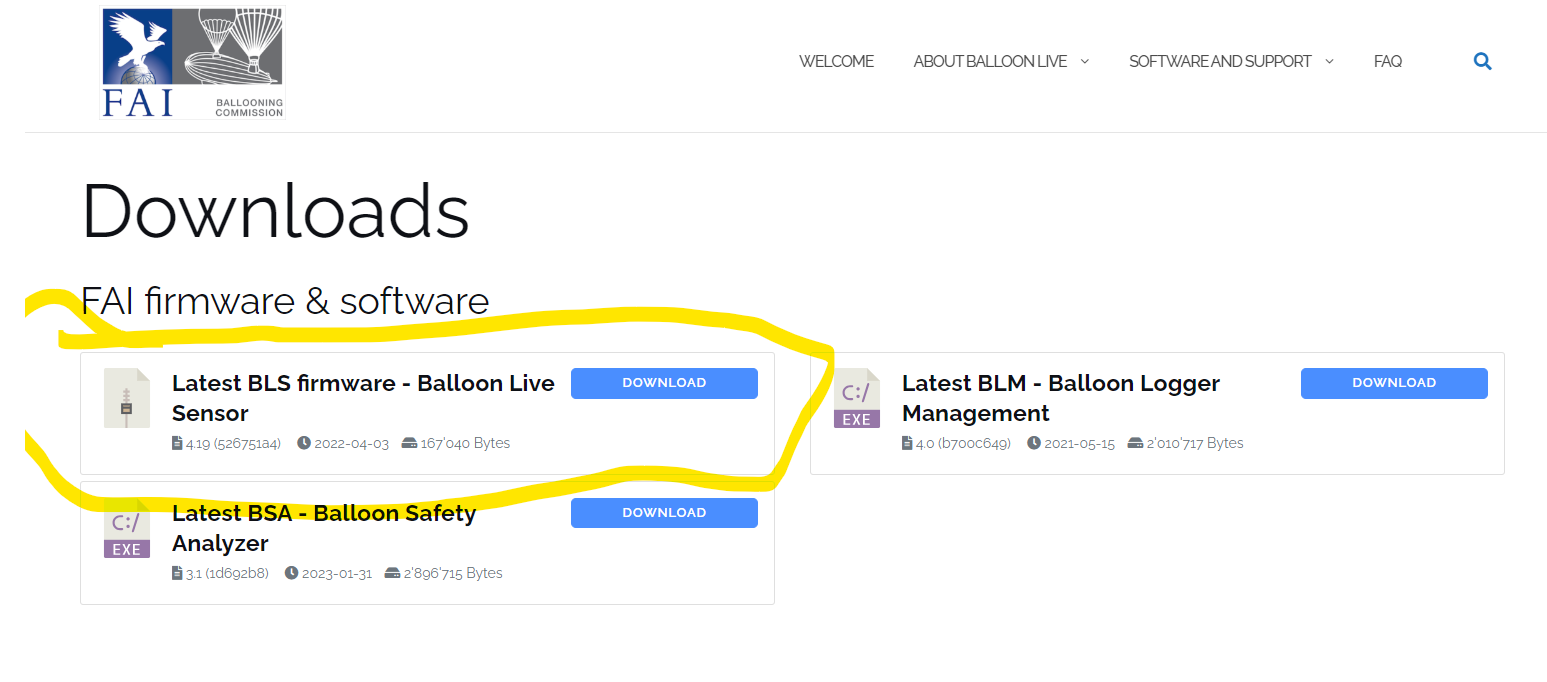 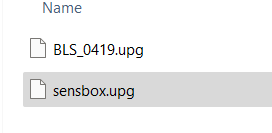 Rename the downloaded file to sensbox.upg    Connect the BLS to the computer and then switch it on.Open the folder for the BLS and go into the “system” folderDelete any file in this folder that has .upgPaste the new sensbox file into this folder.Disconnect the BLS and switch off.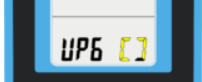 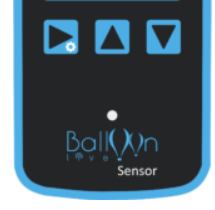 Hold the left button down and then switch on this will show The sensor will switch off.When you switch back on it will be updated.